Auf andere zugehenWie schnell verletzt man einen anderen oder wird selbst verletzt.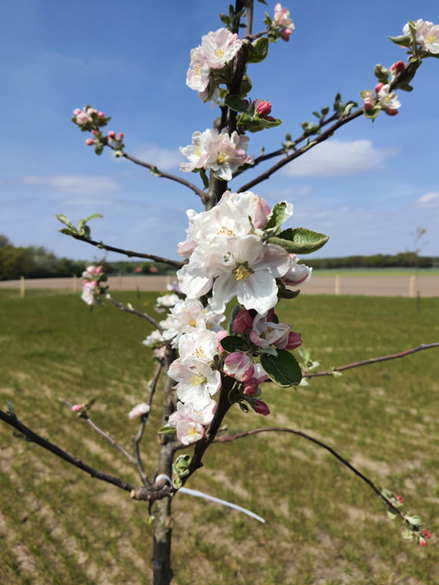                          Die Vielfalt der Blüten,Bernd LuttmannDas kommt in den besten Beziehungen vor: Ein falsches Wort, ein nicht gehaltenes Versprechen – Funkstille. Heute nehme ich mir einen Menschen vor, mit dem es mir so geht. Habe ich ihn verletzt? Hat sie mich gekränkt? Ganz gleich. Ich gehe auf sie zu. Vielleicht schreibe ich einen Brief, oder ich greife zum Hörer und rufe an. Das erfordert Mut. Aber vielleicht wartet der oder die andere ja gerade auf diesen Schritt.so wäre auch Finsternis nicht finster bei dir,und die Nacht leuchtete wie der Tag. Finsternis ist wie das Licht.	Lesen wir in der Bibel im Johannes 8, 3-11 aus der Gute Nachricht				Da führten die Gesetzeslehrer und Pharisäer eine Sympathisch oder unsympathisch? Innerhalb weniger Sekunden ist die Entscheidung gefällt. Auch mit dem moralischen Urteil geht es sehr schnell. Frau herbei, die beim Ehebruch ertappt worden war. Sie stellten sie in die Mitteund sagten zu Jesus: »Lehrer, diese Frau wurde ertappt, als sie gerade Ehebruch beging.Im Gesetz schreibt Mose uns vor, dass eine solche Frau gesteinigt werden muss. Was sagst du dazu?«Mit dieser Frage wollten sie ihm eine Falle stellen, um ihn anklagen zu können. Aber Jesus bückte sich nur und schrieb mit dem Finger auf die Erde.Als sie nicht aufhörten zu fragen, richtete er sich auf und sagte zu ihnen: »Wer von euch noch nie eine Sünde begangen hat, soll den ersten Stein auf sie werfen!«Dann bückte er sich wieder und schrieb auf die Erde.Als sie das hörten, zog sich einer nach dem andern zurück; die Älteren gingen zuerst. Zuletzt war Jesus allein mit der Frau, die immer noch dort stand.Er richtete sich wieder auf und fragte sie: »Frau, wo sind sie geblieben? Ist keiner mehr da, um dich zu verurteilen?«»Keiner, Herr«, antwortete sie. Da sagte Jesus: »Ich verurteile dich auch nicht. Du kannst gehen; aber tu diese Sünde nicht mehr!«	Kennen wir das nicht alle von uns selber?.......….Sympathisch oder unsympathisch? Innerhalb weniger Sekunden ist die Entscheidung gefällt. Wenn ich den schon sehe, diese Gedanken kommen uns sehr schnell, aber was denkt der andere über mich? Vielleicht das Gleiche. Kann ich oder wir einen Menschen einfach so schnell in eine Schublade stecken? Jeder Mensch ist anders und einzigartig.Lasst uns aufeinander zugehen und uns den anderen so sehen wie wir selber gesehen werden wollen. GebetWie der Hirsch schreit nach frischem Wasser, so schreit meine Seele, Gott, zu dir.3 Meine Seele dürstet nach Gott, nach dem lebendigen Gott. Wann werde ich dahin kommen, dass ich Gottes Angesicht schaue?4 Meine Tränen sind meine Speise Tag und Nacht, weil man täglich zu mir sagt: Wo ist nun dein Gott?5 Daran will ich denken und ausschütten mein Herz bei mir selbst: wie ich einherzog in großer Schar, mit ihnen zu wallen zum Hause Gottes mit Frohlocken und Danken in der Schar derer, die da feiern.6 Was betrübst du dich, meine Seele, und bist so unruhig in mir? Harre auf Gott; denn ich werde ihm noch danken, dass er mir hilft mit seinem Angesicht.Es segne und behüte uns der allmächtige und barmherzige Gott. Der Vater und der Sohn und der Heilige Geist. Amen.Bernd Luttmann, Prädikant